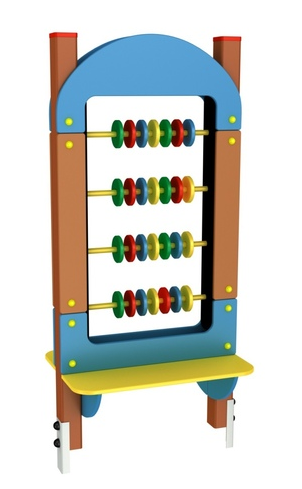 КМ-17.05Длина, мм:745Ширина, мм:500Высота, мм:1500Зона безопасности, мм:2745х2500ИГРОВАЯ ПАНЕЛЬ СЧЕТЫ СО СТОЛИКОМДлина, мм:745Ширина, мм:500Высота, мм:1500Зона безопасности, мм:2745х2500Игровая панель предназначена для умственного развития детей. Детское игровое оборудование состоит из столика со счетами.Счёты
Боковины сделаны из шлифованной влагостойкой фанера марки ФСФ сорт 1/1 ГОСТ 3916.1-96 толщиной 15 мм скругленной и отшлифованной по торцевым срезам для обеспечения безопасности и увеличения срока службы. Направляющая счёт из металлической трубы диаметром 20 мм ГОСТ 3262-75 с толщиной стенки 2,8 мм. Счеты цветные пластиковые, 2 ряда по 6 штук.Столик 
Столешница изготовлены из шлифованной влагостойкой фанера марки ФСФ сорт 1/1 ГОСТ 3916.1-96 толщиной 15 мм скругленной и отшлифованной по торцевым срезам для обеспечения безопасности и увеличения срока службы.СтойкиСтойки изготовлены из клееного бруса 80х80 ГОСТ 8486-86 сосновой породы сорта АА с закругленными углами.Материалы
Фанерные детали красятся эмалью ВД-АК-1179 ТУ 2313-012-32998388-2010 стойкой к истиранию, атмосферным осадкам и УФ излучениям. На все болтовые соединения устанавливаются декоративные пластиковые заглушки. Метизы все оцинкованы.Монтаж
Для монтажа изделия используется металлический уголок 40х40х4 ГОСТ 8509-93 длиной 450 мм. в количестве -6 шт., металлический уголок 50х50х5 ГОСТ 8509-93 длиной 600 мм. в количестве - 12 шт. Монтаж представляет собой анкерование каждой точки опоры металлическим уголком в землю под определенным углом с последующей фиксацией уголка к изделию при помощи сварки на двойной шов.Игровая панель предназначена для умственного развития детей. Детское игровое оборудование состоит из столика со счетами.Счёты
Боковины сделаны из шлифованной влагостойкой фанера марки ФСФ сорт 1/1 ГОСТ 3916.1-96 толщиной 15 мм скругленной и отшлифованной по торцевым срезам для обеспечения безопасности и увеличения срока службы. Направляющая счёт из металлической трубы диаметром 20 мм ГОСТ 3262-75 с толщиной стенки 2,8 мм. Счеты цветные пластиковые, 2 ряда по 6 штук.Столик 
Столешница изготовлены из шлифованной влагостойкой фанера марки ФСФ сорт 1/1 ГОСТ 3916.1-96 толщиной 15 мм скругленной и отшлифованной по торцевым срезам для обеспечения безопасности и увеличения срока службы.СтойкиСтойки изготовлены из клееного бруса 80х80 ГОСТ 8486-86 сосновой породы сорта АА с закругленными углами.Материалы
Фанерные детали красятся эмалью ВД-АК-1179 ТУ 2313-012-32998388-2010 стойкой к истиранию, атмосферным осадкам и УФ излучениям. На все болтовые соединения устанавливаются декоративные пластиковые заглушки. Метизы все оцинкованы.Монтаж
Для монтажа изделия используется металлический уголок 40х40х4 ГОСТ 8509-93 длиной 450 мм. в количестве -6 шт., металлический уголок 50х50х5 ГОСТ 8509-93 длиной 600 мм. в количестве - 12 шт. Монтаж представляет собой анкерование каждой точки опоры металлическим уголком в землю под определенным углом с последующей фиксацией уголка к изделию при помощи сварки на двойной шов.